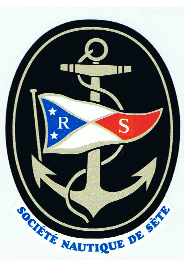 Composition  de l’équipage : (remplir le cadre ci-dessous)Règlement: (100 € euros par personne) : réglé : Espèces :	        Chèque à l’ordre de l’ASPPF (banque, N°….)Date limite de la remise des documents demandés et règlement des inscriptions: le 3 Avril 2020NOM DU BATEAUNOM DU BATEAUNOM DU BATEAUNOM DU BATEAUNOM DU BATEAUASSOCIATIONASSOCIATIONASSOCIATIONASSOCIATIONVOILIERVOILIERVOILIERVOILIERVOILIERVOILIERMOTEURMOTEURMOTEURMOTEURMOTEURMOTEUR* Rayer la mention inutile* Rayer la mention inutile* Rayer la mention inutileCONSTRUCTEURCONSTRUCTEURCONSTRUCTEURCONSTRUCTEURCONSTRUCTEURCONSTRUCTEUR  MODELE  MODELE  MODELE  MODELE  MODELE  MODELELongueurLongueurLargeurLargeurLargeurLargeurTirant d’eauTirant d’eauTirant d’eauImmatriculation du bateau :Immatriculation du bateau :Immatriculation du bateau :Immatriculation du bateau :Immatriculation du bateau :Immatriculation du bateau :Immatriculation du bateau :Nom du Skipper Nom du Skipper Nom du Skipper Nom du Skipper Nom du Skipper Prénom  du SkipperPrénom  du SkipperPrénom  du SkipperPrénom  du SkipperPrénom  du SkipperAdresseTel PortableTel PortableTel PortableEmailEmailEmailArrivé à PALAVAS le 24/04/20 à partir de 16hArrivé à PALAVAS le 24/04/20 à partir de 16hArrivé à PALAVAS le 24/04/20 à partir de 16hArrivé à PALAVAS le 24/04/20 à partir de 16hArrivé à PALAVAS le 24/04/20 à partir de 16hArrivé à PALAVAS le 24/04/20 à partir de 16hArrivé à PALAVAS le 24/04/20 à partir de 16hArrivé à PALAVAS le 24/04/20 à partir de 16hOUINONHeure approximativeHeure approximativeHeure approximativeDépart de PALAVAS le 29 au soirDépart de PALAVAS le 29 au soirDépart de PALAVAS le 29 au soirDépart de PALAVAS le 29 au soirDépart de PALAVAS le 29 au soirDépart de PALAVAS le 29 au soirDépart de PALAVAS le 29 au soirDépart de PALAVAS le 29 au soirOUINONDépart le 30 au matinDépart le 30 au matinDépart le 30 au matinOui            NonOui            NonNOMPrénomTel portableTel portableNombre total de personnes sur le bateau :Nombre total de personnes sur le bateau :Nombre total de personnes sur le bateau :